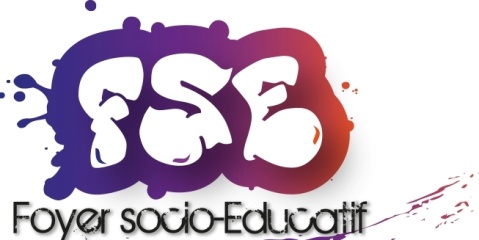 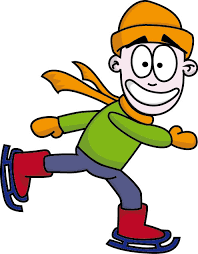 Le FSE du Collège propose à ses adhérents : Sortie à la patinoire de ChâtelleraultMercredi 12 avril 2017Programme : 
- Pique-nique au collège (fourni par la famille) 
- Départ en bus du collège vers 13h45
- Patinoire de 14h15 à 16h45
- Prise en charge des élèves par les parents à 17h sur le parking (Site de la manu) : covoiturage possible, à nous préciser par écrit SVP.                                          Participation de 2€ demandée (pour le transport). Le FSE prend en charge l’entrée et la location des patins pour tous ses adhérents. Nathalie Meulin-Paillé, Présidente du FSE.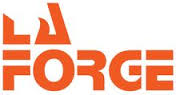 Je, soussigné(e),………………………………………………………………………………………………responsable de l’élève …………............................................................................autorise mon enfant à participer à la sortie organisée par le FSE du collège, le mercredi 12 avril 2017.Je m’engage à fournir un pique-nique à mon enfant et à venir le récupérer à 17h à Châtellerault.Fait le ……………………………….. à ………………………………………….Signature obligatoire : 